Прилог 1.Део 1.СПИСАК ХЕМИКАЛИЈА ЗА ПОСТУПАК ПРЕТХОДНОГ ОБАВЕШТЕЊА1 Изузев у случају моторних гориваЛегенда:Ознака (#) – Хемикалија са списка Ротердамске конвенцијеОзнака (+) – Додатне хемикалије за PIC поступакУ колони „Подкатегорија (*)” налази се ознака подкатегорије хемикалије, и то:П (1) – пестицид из групе средстава за заштиту биља,П (2) – други пестицид укључујући и биоцидне производе,И (1) – индустријска хемикалија за професионалну употребу,И (2) – индустријска хемикалија за општу употребу.У колони „Ограничење употребе (**)” налази се ознака ограничења употребе хемикалије у зависности од подкатегорије хемикалије, и то:СO – строго ограничена,З – забрањена,Део 2.СПИСАК ХЕМИКАЛИЈА ЗА PIC ПОСТУПАКОдељак АДодатне хемикалије за PIC поступакОдељак БХемикалије са списка Ротердамске конвенцијеЛегенда:У колони „Категорија (*)” налази се ознака Категорије хемикалије, и то:П – пестицид,И – индустријска хемикалија,ИОФП – изузетно опасна формулација пестицида.У колони „Ограничење употребе (**)” налази се ознака ограничења употребе хемикалије у зависности од категорије хемикалије, и то:СO – строго ограничене,З – забрањене (у подкатегорији или подкатегорији произведених).Ознака „*” у колони „Назив хемикалије” означава хемикалију за коју важи забрана извоза.Ознака „#” у колони „CAS број” означава CAS број основне супстанцe.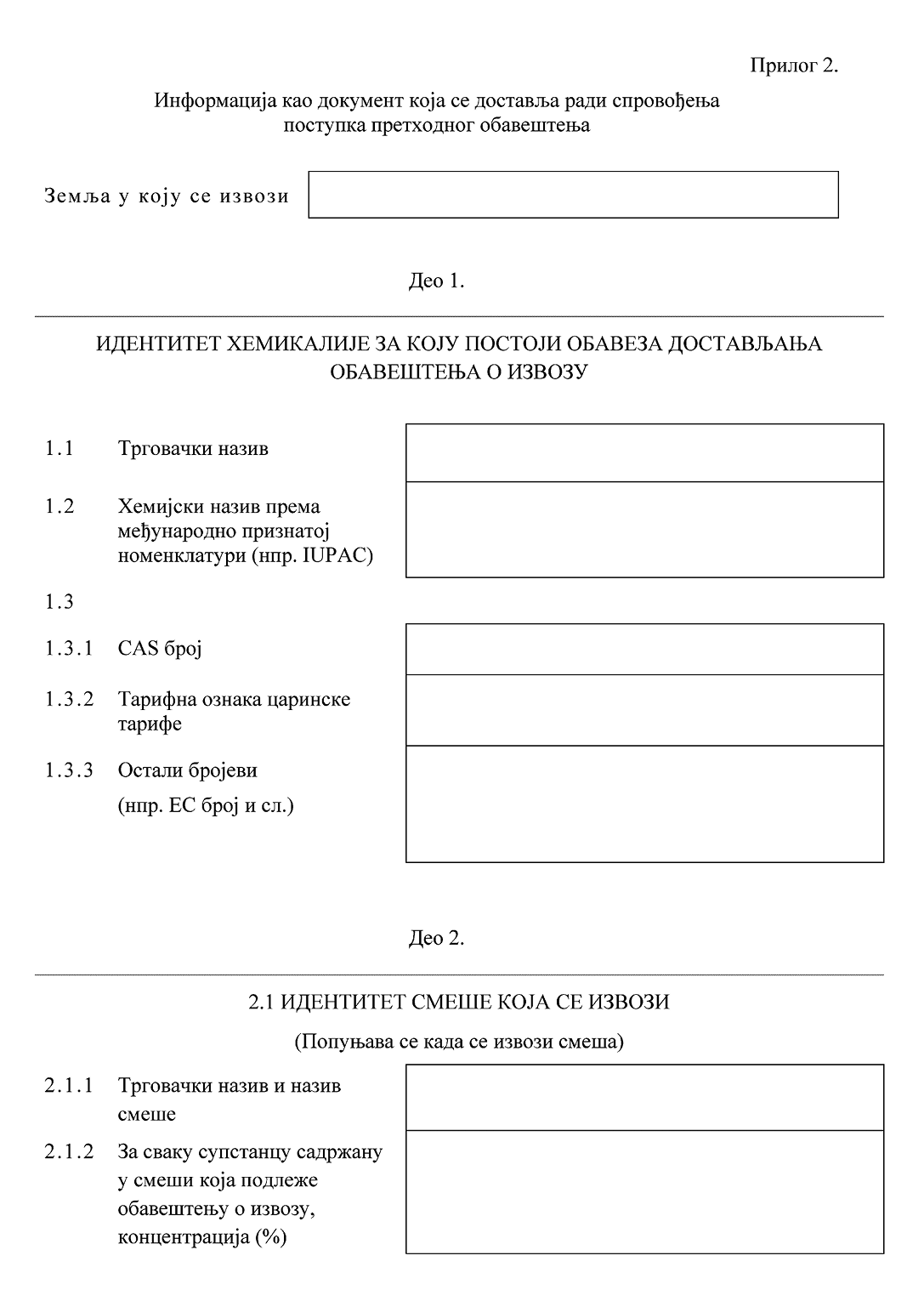 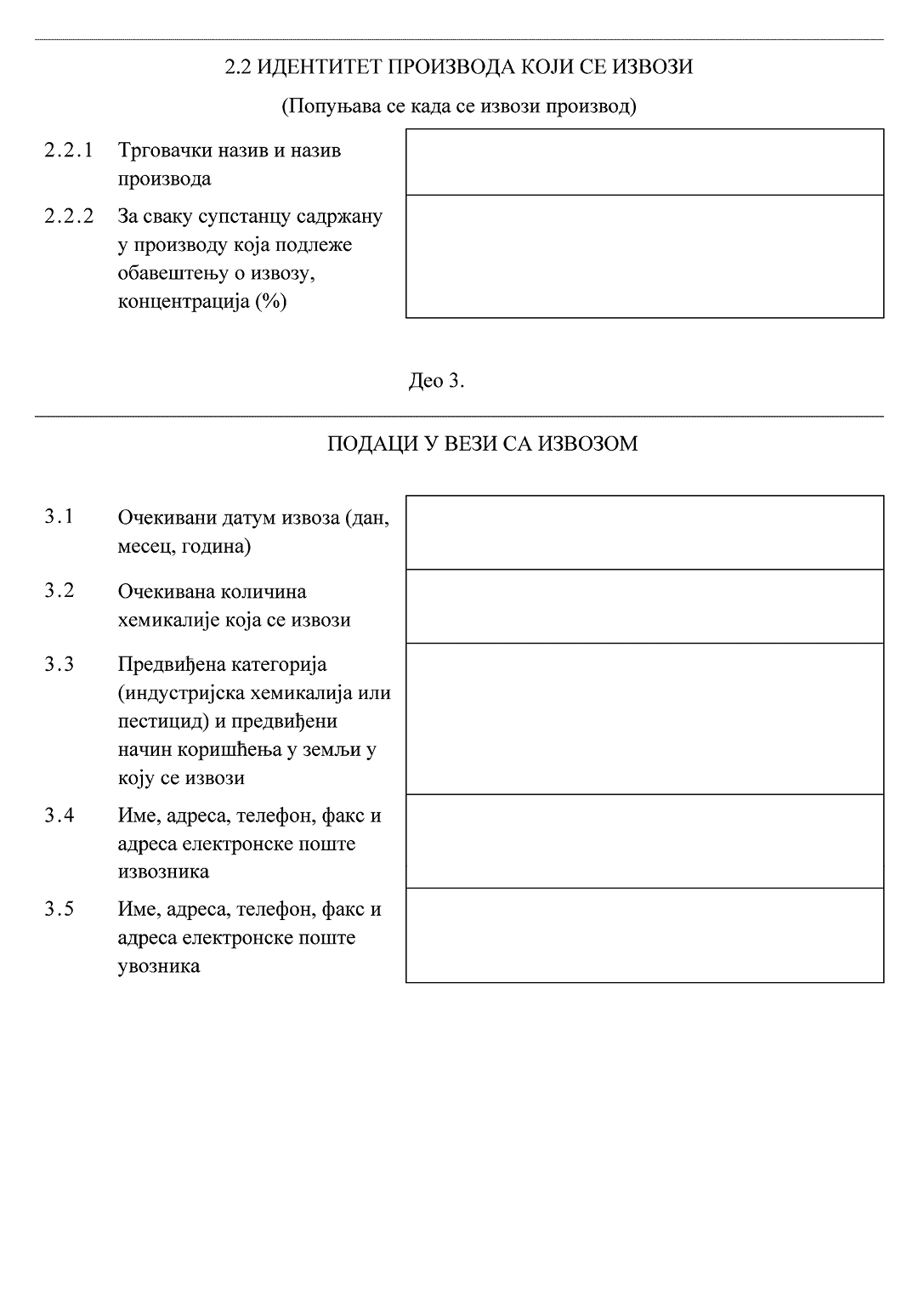 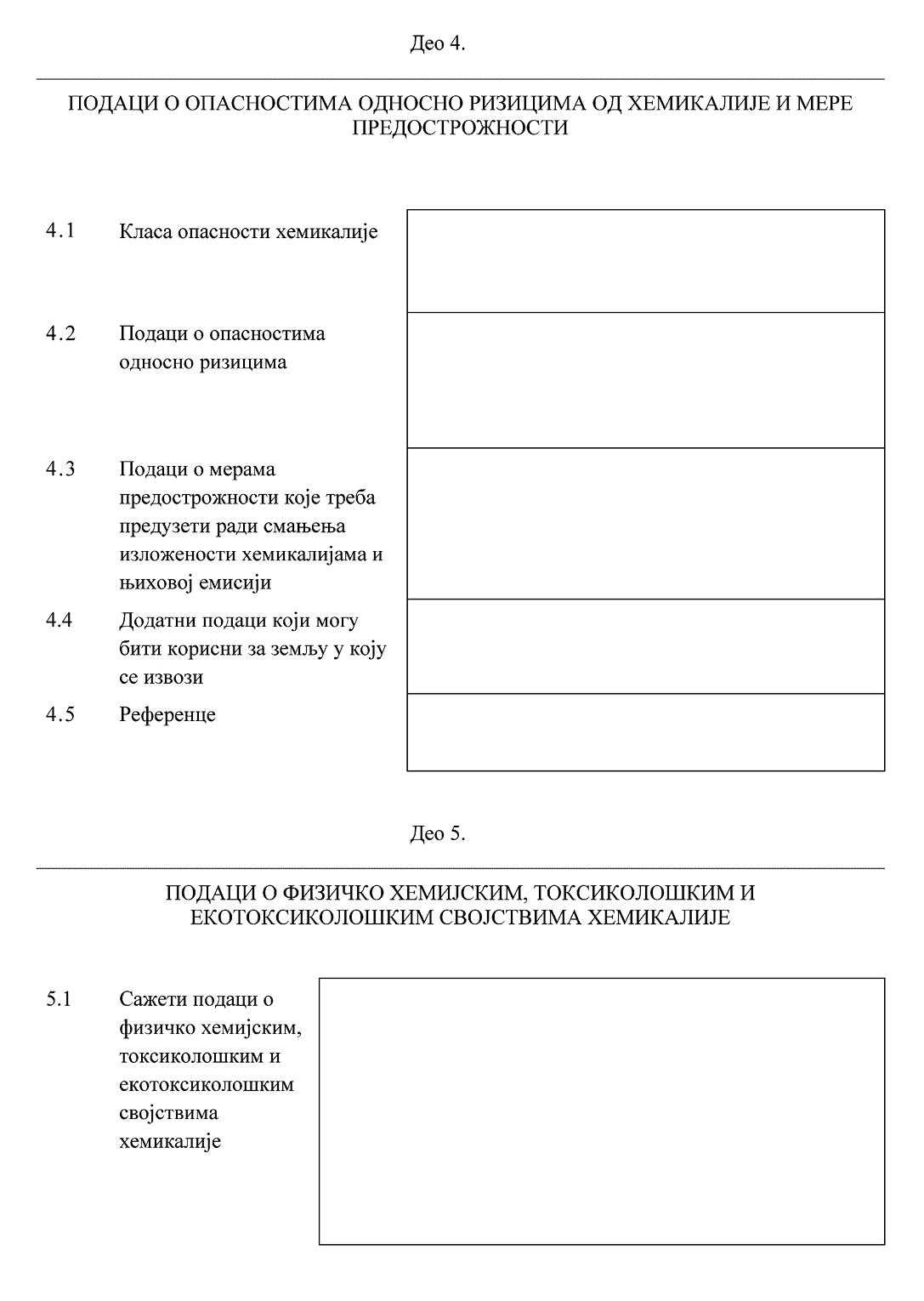 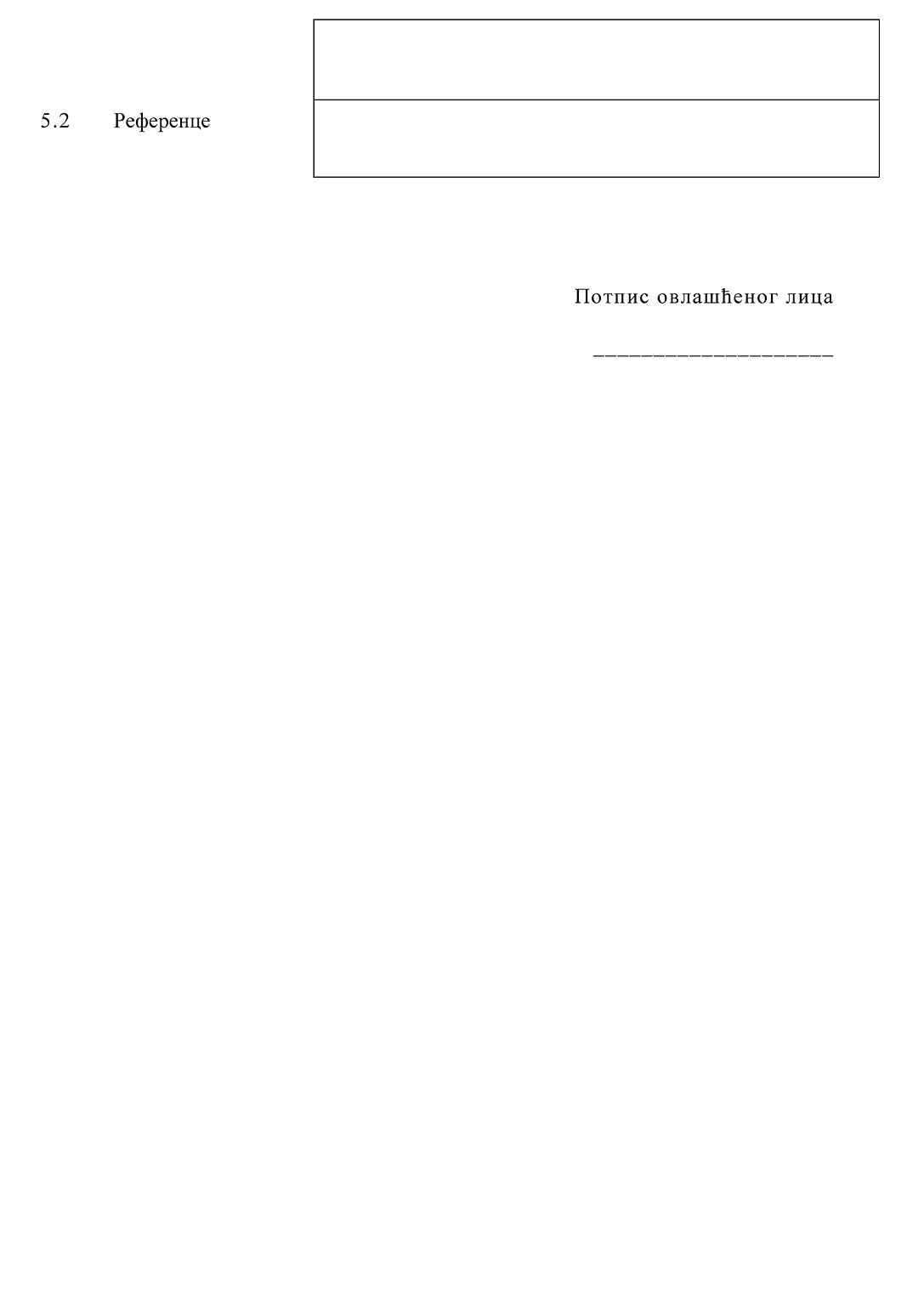 Прилог 3.Садржај захтева за спровођење PIC поступкаУ прилогу захтева, достављам следећу документацију1:1 Документа која се достављају у копији, подносилац захтева може доставити и у оригиналу или овереној копији, по свом изборуУпознат/а сам да, уколико наведене податке и документа, неопходна за одлучивање органа, не поднесем у року од осам дана, захтев за покретање поступка ће се сматрати неуредним и решењем ће се одбацити.Прилог 4.Списак земаља чланица Ротердамске конвенције које захтевају информације о транзиту хемикалијаПрилог 5.СПИСАК ОПАСНИХ ХЕМИКАЛИЈА И ПРОИЗВОДА ЧИЈИ ЈЕ ИЗВОЗ ЗАБРАЊЕНТабела 1: Списак дуготрајних органских загађујућих супстанци са листи из Анекса А и Б Стокхолмске конвенције о дуготраjним органским загађујућим супстанцамаТабела 2: Остале опасне хемикалије чији је извоз забрањен(*) Забрана извоза не примењује се на следеће производе којима је додата жива:а) производе који су од изузетног значаја за цивилну заштиту и војне сврхе;б) производе намењене за истраживање, калибрацију инструмената или за употребу као референтни стандард.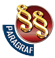 ПРАВИЛНИК О ИЗВОЗУ И УВОЗУ ОДРЕЂЕНИХ ОПАСНИХ ХЕМИКАЛИЈА("Сл. гласник РС", бр. 93/2023)Редни бројХемикалијаCASбројEINECSбројTарифна ознака Царинске тарифеПодкатегорија(*)Ограничење употребе(**)11,1-дихлоретилен75-35-4200-864-02903 29 00 00И(2)СО21,1,1-трихлоретан71-55-6200-756-32903 19 00 00И (2)З31,1,2-трихлоретан79-00-5201-166-92903 19 00 00И(2)СО41,1,1,2-тетрахлоретан630-20-6211-135-12903 19 00 00И(2)СО51,1,2,2-тетрахлоретан79-34-5201-197-82903 19 00 00И(2)СО61,2-диброметан (етилен дибромид) (#)106-93-4203-444-5 2903 62 00 00П(1)-П(2)З-З71,2-дихлоретан (етилен дихлорид) (#)107-06-2203-458-12903 15 00 00П(1)-П(2)И(2)З-ЗЗ81,3-дихлорпропен (+)542-75-6208-826-52903 29 00 00П(1)З9Cis-1,3-дихлорпропен ((Z)-1,3-дихлорпроп-1-ен)10061-01-5233-195-82903 29 00 00П(1)-П(2)З-З102-аминобутан13952-84-6237-732-72921 19 99 00П(1)-П(2)З-З112-нафтиламин (нафтален-2-иламин) и његове соли (+)91-59-8,553-00-4,612-52-2и остали202-080-4,209-030-0,210-313-6и остали2921 45 00 00И(1)-И(2)З-З122-нафтилоксисирћетна киселина (+)120-23-0204-380-02918 99 90 00П(1)З132,4-динитротолуен (+)121-14-2204-450-02904 20 00 00И(1)-И(2)СО-З142,4,5-T и њене соли и естри (#)93-76-5и остали202-273-3и остали2918 91 00 00П(1)-П(2)З-З153-децен-2-он (+)10519-33-2234-059-02914 19 90 00П(1)З164-Аминобифенил (бифенил -4- амин) и његове соли (+)92-67-1,2113-61-3и остали202-177-1и остали2921 49 00 00И(1)-И(2)З-З174-нитробифенил (+)92-93-3202-204-72904 20 00 00И(1)-И(2)З-З184,4¢-диаминодифенилметан (+)101-77-9202-974-42921 59 90 00И(1)-И(2)СО-З194,6-динитро-o-крезол (DNOC) и његове соли (као што су амонијумова со, калијумова со и натријумова со) (#) 534-52-12980-64-55787-96-22312-76-7208-601-1221-037-0-219-007-72908 92 00 00П(1)-П(2)З-З205-terc-бутил-2,4,6- тринитро-m-ксилен (мошусни ксилен) (+)81-15-2201-329-42904 20 00 00И(1)-И(2)СО-З21Азбестна влакна (#)Крокидолит (#)Амозит (#)Антофилит (#)Актинолит (#)Тремолит (#)Кризотил (+)1332-21-4 и остали12001-28-412172-73-577536-67-577536-66-477536-68-612001-29-5 или132207-32-02524 10 00 002524 90 00 002524 90 00 002524 90 00 002524 90 00 002524 90 00 00ИИИИИИЗЗЗЗЗЗ 22Азинфос-етил (+)2642-71-9220-147-62933 99 80 00П(1)-П(2)З-З23Азинфос-метил (#)86-50-0201-676-12933 92 00 00П(1)З24Азоциклотин (+)41083-11-8255-209-12933 99 80 00П(1)З25Азулам (+)3337-71-12302-17-2222-077-1218-953-82935 90 90 00П(1)З26Алахлор (#)15972-60-8240-110-82924 25 00 00П(1)З27Алдикарб (#)116-06-3204-123-22930 80 00 00П(1)-П(2)З -З28Аметрин834-12-8212-634-72933 69 80 00П(1)-П(2)З-З29Амитраз (+)33089-61-1251-375-42925 29 00 00П(1)-П(2)З-З30Амитрол (+)61-82-5200-521-52933 99 80 00П(1)З31Антрахинон (+)84-65-1201-549-02914 61 00 00П(1)-П(2)З-З32Атразин (+)1912-24-9217-617-82933 69 10 00П(1)З33Ацефат (+)30560-19-1250-241-22930 90 98 90П(1)-П(2)З-З34Ацетохлор (+)34256-82-1251-899-32924 29 70 00П(1)З35Ацифлуорфен50594-66-6256-634-52918 99 90 00П(1)-П(2)З-З36Беналаксил (+)71626-11-4275-728-72924 29 70 00П(1)З37Бензен171-43-2200-753-72902 20 00 002707 10 00 00И(2)СО38Бензен као састојак других супстанци у концентрацијама једнаким или већим од 0,1% (m/m)12707 10 00 00И(2)СО39Бензидин и његове соли (+)Деривати бензидина (+)92-87-5,36341-27-2и остали202-199-1,252-984-8и остали2921 59 90 00И(1)-И(2)И(2)СО-ЗЗ40Бензил бутил фталат; BBP (+)85-68-7201-622-72917 34 00 00И(1)-И(2)СО-З41Бенсултап17606-31-42930 90 98 90П(1)-П(2)З-З42Бенфуракарб (+)82560-54-12932 99 00 00П(1)З43Бета-циперметрин (+)65731-84-2265-898-02926 90 70 00П(1)З44Бета-цифлутрин (+)1820573-27-02926 90 70 00П(1)З45Бинапакрил (#)485-31-4207-612-92916 16 00 00П(1)-П(2)И(2)З-ЗЗ46Bis(пентабромфенил) етар (+)1163-19-5214-604-92909 30 38 00И(1)-И(2)СО-З47Битертанол (+)55179-31-2259-513-52933 99 80 00П(1)З48Бифентрин (+)82657-04-32916 20 00 00П(1)-П(2)З-СО49Бромксинил (+)1689-84-53861-41-456634-95-81689-99-2216-882-7223-374-9260-300-4216-885-32926 90 70 00П(1)З50Бутралин (+)33629-47-9251-607-42921 49 00 00П(1)З51Вамидотион2275-23-2218-894-82930 90 98 90П(1)-П(2)З-З52Варфарин81-81-2201-377-62932 20 90 00П(1)З53Винклозолин (+)50471-44-8256-599-62934 99 90 00П(1)З54Глуфосинат, укључујући глуфосинат амонијум (+)51276-47-277182-82-2257-102-5278-636-62931 49 90 00П(1)З55Гуазатин (+)108173-90-6115044-19-4236-855-33808 99 90 00П(1)-П(2)З-З56DBB (Ди-µ-оксо-ди-n-бутилстанио-хидроксиборан/ диоксастанаборетан-4-ол)(дибутил-калај хидроген борат)75113-37-0401-040-52931 90 00 00И(1)З57Дезмедифам (+)13684-56-5237-198-52924 29 70 00П(1)З58Диазинон (+)333-41-5206-373-82933 59 10 00П(1)З59Диарсен пентоксид (+)1303-28-2215-116-92811 29 90 00И(1)-И(2)СО-З60Дибутилкалај једињења683-18-177-58-71067-33-0и остали211-670-0201-039-8213-928-8и остали2931 90 00 00И(2)СО61Дидецилдиметиламонијум хлорид7173-51-5230-525-22923 90 00 00П(1)З62Диизобутил фталат (+)84-69-5201-553-22917 34 00 00И(1)-И(2)СО-З63Диклоран (+)99-30-9202-746-42921 42 00 00П(1)З64Дикват, укључујући дикват дибромид (+)2764-72-985-00-7220-433-0201-579-42933 99 80 00П(1)З65Диметенамид (+)87674-68-82934 99 90 00П(1)З66Диметоат (+)60-51-5200-480-32930 90 98 90П(1)З67Диниконазол-M (+)83657-18-52933 99 80 00П(1)З68Динобутон973-21-7213-546-12920 90 10 00П(1)-П(2)З-З69Диносеб и његове соли и естри (#)88-85-7и остали201-861-7и остали2908 91 00 002915 36 00 00П(1)-П(2)И(2)З-ЗЗ70Динотерб (+)1420-07-1215-813-82908 99 00 00П(1)-П(2)З-З71Диоктилкалај једињења3542-36-7870-08-616091-18-2и остали222-583-2212-791-1240-253-6и остали2931 90 00 00И(2)СО72Дифениламин (+)122-39-4204-539-42921 44 00 00П(1)З73Дихлобенил (+)1194-65-6214-787-52926 90 70 00П(1)З74Дихлорвос (+)62-73-7200-547-72919 90 00 00П(1) -П(2)З-З75Емпентрин (+)54406-48-3259-154-42916 20 00 00П(2)З76Епоксиконазол (+)135319-73-2406-850-22934 99 90 00П(1)З77Еталфлуралин (+)55283-68-6259-564-32921 43 00 00П(1)З78Етилен оксид (оксиран) (#)75-21-8200-849-92910 10 00 00П(1)З79Етион563-12-2209-242-32930 90 98 90П(1)-П(2)З-З80Етоксиквин (+)91-53-2202-075-72933 49 90 00П(1)З81Етоксисулфурон (+)126801-58-92933 59 95 00П(1)З82Етопрофос (+)13194-48-4236-152-12930 90 98 90П(1)З83Жива (+)7439-97-6231-106-72805 40 10 002805 40 90 00И(1)-И(2)СО-З84Изоксатион18854-01-8242-624-82934 99 90 00П(1)З85Изопротурон (+)34123-59-6251-835-42924 21 00 00П(1)З86Имидаклоприд138261-41-3428-040-82933 39 99 00П(1)СО87Иминоктадин13516-27-3236-855-32925 29 00 00П(1)-П(2)З-З88Индолилсирћетна киселина (+)87-51-4201-748-22933 99 80 00П(1)З89Ипродион (+)36734-19-7253-178-92933 21 00 00П(1)З90Једињења арсенаП(2)СО91Једињења живе, укључујући неорганска једињења живе, алкил једињења живе и алкилоксиалкил и арил једињења живе изузев једињења живе наведених у Прилогу 5. (#)62-38-4,26545-49-3и остали200-532-5247-783-7и остали2852 10 00 112852 10 00 192852 10 00 202852 10 00 90П(1)-П(2)З-З92Кадмијум и његоваједињења (+)7440-43-9и остали231-152-8и остали8112 61 00 008112 69 10 008112 69 90 003206 49 70 10и осталиИ(1)-И(2)СО-СО93Кадусафос (+)95465-99-92930 90 98 90П(1)З94Калциферол50-14-6200-014-92936 29 00 00П(1)З95Каптафол (#)2425-06-1219-363-32930 80 00 00П(1)-П(2)З-З96Карбарил (+)63-25-2200-555-02924 29 70 00П(1)-П(2)З-З97Карбендазим10605-21-7234-232-02933 99 80 00П(1)З98Карбосулфан (+)55285-14-8259-565-92932 99 00 00П(1)З99Карбофуран (#)1563-66-2216-353-02932 96 00 00П(1)З100Картап15263-53-32930 20 00 00П(1)-П(2)З-З101Квиноксифен (+)124495-18-72933 49 90 00П(1)З102Квинтозен (+)82-68-8201-435-02904 99 00 90П(1)-П(2)З-З103Клотианидин (+)210880-92-5433-460-12934 10 00 00П(1)З104Комерцијални октабромдифенил етар, укључујући-хексабромдифенил етар-хептабромдифенил етар (#)36483-60-068928-80-3253-058-6273-031-23824 88 00 002909 30 38 00И(1)-И(2)З-З105Комерцијални пентабромдифенил етар, укључујући-тетрабромдифенил етар-пентабромдифенил етар (#)40088-47-932534-81-9254-787-2251-084-22909 30 31 002909 30 38 003824 88 00 00И(1)-И(2)З-З106Креозот и сроднесупстанце8001-58-961789-28-484650-04-490640-84-965996-91-090640-80-565996-85-28021-39-4122384-78-5232-287-5263-047-8283-484-8292-605-3266-026-1292-602-7266-019-3232-419-1310-191-52707 91 00 003807 00 90 002707 91 00 002707 40 00 002707 50 00 002707 91 00 003807 00 90 002707 99 19 002707 99 20 002707 99 80 003807 00 90 003807 00 90 00И(2)З107Кримидин535-89-7208-622-62933 59 95 00П(1)З108Кумафурил117-52-2204-195-52932 20 90 00П(1)-П(2)З-З109Линурон (+)330-55-2206-356-52928 00 90 00П(1)З110Малатион121-75-5204-497-72930 90 98 90П(2)З111Соли малеин хидразида , осим холин, калијум и натријум соли5716-16-442489-17-8,36518-59-9,65445-74-151137-11-2и остали227-213-3255-849-1,253-082-7 265-780-9и остали2933 99 80 00П(1)З112Манеб (+)12427-38-2235-654-83824 99 93 00П(1)-П(2)З-З113Манкозеб (+)8018-01-73808 92 30 00П(1)З114Мекопроп (+)7085-19-093-65-2230-386-8202-264-42918 99 90 00П(1)З115Метамидофос (#)10265-92-6233-606-02930 80 00 00П(1)З116Метидатион950-37-8213-449-42934 99 90 00П(1)-П(2)З-З117Метил бромид (+)74-83-9200-813-22903 61 00 00П(1)-П(2)З-З118Метил-паратион (+) (#)298-00-0206-050-12920 11 00 00П(1)-П(2)З-З119Метиокарб (+)2032-65-7217-991-22930 90 98 90П(1)З120Метоксурон19937-59-8243-433-22924 21 00 00П(1)-П(2)З-З121Метомил (+)16752-77-5240-815-02930 90 98 90П(1)-П(2)З-З122Монокротофос (#)6923-22-4230-042-72924 12 00 00П(1)-П(2)З-З123Монолинурон1746-81-2217-129-52928 00 90 00П(1)З124Монометил-дибромдифенил метанТрговачки назив: DBBT (+)99688-47-8402-210-12903 99 80 00И(1)З125Монометил-дихлордифенил метанТрговачки назив: Ugilec 121 или Ugilec 21 (+)-400-140-62903 99 80 00И(1)-И(2)З-З126Монометил- тетрахлордифенил метанТрговачки назив: Ugilec 141 (+)76253-60-6278-404-32903 99 80 00И(1)-И(2)З-З127Монурон150-68-5205-766-12924 21 00 00П(1)З128Налед (+)300-76-5206-098-32919 90 00 00П(1)-П(2)З-З129Никотин (+)54-11-5200-193-32939 79 10 00П(1)З130Нитрофен (+)1836-75-5217-406-02909 30 90 00П(1)-П(2)З-З131Нонилфеноли (+)C6H4(OH)C9H19 25154-52-3 (фенол,нонил-),84852-15-3 (фенол,4-нонил-, рачвасти),11066-49-2 (изононил-фенол),90481-04-2 (фенол,нонил-, рачвасти),104-40-5(p-нонилфенол)и остали246-672-0284-325-5234-284-4291-844-0203-199-4и остали2907 13 00 00И(1)-И(2)СО-СО132Нонилфенол етоксилати (+)(C2H4O)nC15H24O9016-45-9,26027-38-3,68412-54-4,37205-87-1,127087-87-0и остали3402 42 00 003907 29 11 003824 99 92 90И(1)-И(2)П(1)-П(2)СО-СОЗ-З133Оксадиаржил (+)39807-15-3254-637-62934 99 90 00П(1)З134Оксасулфурон (+)144651-06-92935 90 90 00П(1)З135Оксидеметон-метил (+)301-12-2206-110-72930 90 98 90П(1)З136Олово и његова једињења7439-92-1598-63-01319-46-67446-14-27784-40-97758-97-61344-37-225808-74-613424-46-9301-04-27446-27-715245-44-0и остали231-100-4209-943-4215-290-6231-198-9232-064-2231-846-0215-693-7247-278-1236-542-1206-104-4231-205-5239-290-0и остали7801 10 00 00,7804 20 00 002836 99 17 203206 49 70 902833 29 60 002842 90 80 002841 50 00 003206 20 00 002826 90 80 002850 00 60 002915 29 00 002835 29 90 00,3206 49 70 002908 99 00 00И(2)СО137Ометоат1113-02-6214-197-82930 90 98 90П(1)-П(2)З-З138Ортосулфамурон (+)213464-77-82933 59 95 00П(1)З139Паракват (+)4685-14-71910-42-52074-50-2225-141-7217-615-7218-196-32933 39 99 00П(1)З140Паратион (#)56-38-2200-271-72920 11 00 00П(1)-П(2)З-З141Пебулат1114-71-2214-215-42930 20 00 00П(1)-П(2)З-З142Пентахлоретан76-01-7200-925-12903 19 00 00И(2)СО143Пентахлорфенол и његове соли и естри (#)87-86-5и остали201-778-6и остали 2908 11 00 002908 19 00 00и осталиП(1)-П(2)З-СО144Перметрин52645-53-1258-067-92916 20 00 00П(1)З145Перфлуорооктанска киселина (PFOA), њене соли и PFOA-сродна једињења (+)335-67-1и остали206-397-9и остали2915 90 70 90и осталиИ(1)-И(2)СО-З146Перфлуороктан сулфонати(PFOS)C8F17SO2X(X=OH,соли метала(О-М+), халид, амид и остали деривати укључујући полимере) (+) (#)1763-23-12795-39-370225-14-856773-42-34151-50-257589-85-268081-83-4и остали217-179-8220-527-1274-460-8260-375-3223-980-3260-837-4268-357-7и остали2904 31 00 002904 34 00 002922 16 00 002923 30 00 002935 20 00 002924 29 70 003824 99 92 90И(1)СО147Пикоксистробин (+)117428-22-52933 39 99 00П(1)З148Пиметрозин (+)123312-89-02933 69 80 00П(1)З149Пиразофос (+)13457-18-6236-656-12933 59 95 00П(1)-П(2)З-З150Полибромовани бифенили (PBB)изузев хексабромбифенила (#)13654-09-6,27858-07-7и остали237-137-2,248-696-7и остали2903 99 80 00И(1)СО151Полихлоровани терфенили (PCT) (#)61788-33-8 262-968-22903 99 80 00И(1)З 152Прашкаста формулација која садржи смешу:7%или више беномила10% или више карбофуранаи 15% или више тирама (#)17804-35-21563-66-2137-26-8241-775-7216-353-0205-286-23808 59 00 90 2933 99 80 002932 96 00 002930 30 00 00П(1)-П(2)З-З153Пропанил (+)709-98-8211-914-62924 29 70 00П(1)З154Пропаргит (+)2312-35-8219-006-12920 90 70 00П(1)З155Пропахлор (+)1918-16-7217-638-22924 29 70 00П(1)З156Пропиконазол60207-90-1262-104-42934 99 90 00П(1)З157Пропизохлор (+)86763-47-52924 29 70 00П(1)З158Пропинеб (+)12071-83-99016-72-2235-134-02930 20 00 00П(1)З159Просимидон (+)32809-16-8251-233-12925 19 95 00П(1)З160Профам122-42-9204-542-02924 29 70 00П(1)З161Ротенон (+)83-79-4201-501-92932 99 00 00П(1)З162Симазин (+)122-34-9204-535-22933 69 10 00П(1)-П(2)З-З163Стрихнин57-24-9200-319-72939 79 90 00П(1)З164Сцилиросид507-60-8208-077-42938 90 90 90П(1)З165Талијум сулфат7446-18-6231-201-32833 29 80 90П(1)З166Текназен (+)117-18-0204-178-22904 99 00 90П(1)-П(2)З-З167Тепралоксидим (+)149979-41-92932 99 00 003808 93 27 00П(1)З168Тербуфос13071-79-9235-963-82930 90 98 90П(1)-П(2)З-З169Тетраетил олово (#)78-00-2201-075-42931 10 00 00И(1)СО170Тетраметил олово (#)75-74-1200-897-02931 10 00 00И(1)СО171Тиаклоприд (+)111988-49-92934 10 00 00П(1)-П(2)З-З172Тиаметоксам (+)153719-23-4428-650-42934 10 00 00П(1)З173Тиобенкарб (+)28249-77-6248-924-52930 20 00 00П(1)З174Тиодикарб (+)59669-26-0261-848-72930 90 98 90П(1)З175Тиофанате-метил (+)23564-05-8245-740-72930 90 98 90П(1)З176Тиоциклам31895-22-4250-859-22934 99 90 00П(1)-П(2)З-З177Тирам (+)137-26-8205-286-22930 30 00 00П(1)-П(2)З-СО178Толилфлуанид (+)731-27-1211-986-92930 90 98 90П(1)З179Триазофос24017-47-8245-986-52933 99 80 00П(1)-П(2)З-З180Триасулфурон (+)82097-50-52935 90 90 00П(1)З181Сва трибутилкалај једињења укључујућиТрибутилкалај оксидТрибутилкалај флуоридТрибутилкалај метакрилатТрибутилкалај бензоатТрибутилкалај хлоридТрибутилкалај линолеатТрибутилкалај нафтенат (#)56-35-91983-10-42155-70-64342-36-31461-22-924124-25-285409-17-2и остали200-268-0217-847-9218-452-4224-399-8215-958-7246-024-7287-083-9и остали2931 20 00 00П(2)И(1)-И(2)ЗСО-СО182Тридеморф24602-86-6246-347-32934 99 90 00П(1)-П(2)З-З183Триклосан (+)3380-34-5222-182-22909 50 00 90П(2)З184Триорганокалајна једињења осим трибутилкалај једињења (+)2931 90 00 00и осталиП(2)И(2)СОСО185Трис-азиридинил-фосфиноксид(1,1ʼ,1ʼ-фосфорил триазиридин)545-55-1208-892-5 2933 99 80 00И(1)СО186Трис (2,3-дибромпропил) фосфат (#)126-72-7204-799-9 2919 10 00 00И(1)СО187Трис (2-хлоретил)-фосфат (+)115-96-8204-118-52919 90 00 00И(1)-И(2)СО-З188Трифлуморон64628-44-0264-980-32924 21 00 00П(2)З189Трифлуралин (+)1582-09-8216-428-82921 43 00 00П(1)З190Трихлорбензен120-82-1204-428-02903 99 80 00И(2)СО191Трихлорфон (#)52-68-6200-149-32931 54 00 00П(1)-П(2)З-З192Трициклазол (+)41814-78-2255-559-52934 99 90 00П(1)З193Угљен тетрахлорид56-23-5200-262-82903 14 00 00И(2)З194Фенамидон (+)161326-34-72933 29 90 00П(1)З195Фенамифос (+)22224-92-6244-848-12930 90 98 90П(1)З196Фенаримол (+)60168-88-9262-095-72933 59 95 00П(1)З197Фенбутакалај оксид (ISO) (+)13356-08-6236-407-72931 90 00 00П(1)З198Фенвалерат51630-58-1257-326-32926 90 70 00П(1)З199Фенитротион (+)122-14-5204-524-22920 19 00 00П(1)З200Фенпропатрин39515-41-8254-485-02926 90 70 00П(1)-П(2)З-З201Фентин ацетат (+)900-95-8212-984-02931 90 00 00П(1)-П(2)З-З202Фентин хидроксид (+)76-87-9200-990-62931 90 00 00П(1)-П(2)З-З203Фентион (+)55-38-9200-231-92930 90 98 90П(1)СО204Фербам (+)14484-64-1238-484-22930 20 00 00П(1)-П(2)З-З205Фипронил (+)120068-37-3424-610-52933 19 90 00П(1)З206Флуорацетамид (#)640-19-7211-363-12924 12 00 00П(1)З207Флупирсулфурон-метил (+)(DPX KE 459)150315-10-9144740-54-52935 90 90 00П(1)З208Флуренол467-69-6207-397-12918 19 98 00П(1)-П(2)З-З209Флурпримидол (+)56425-91-32933 59 95 00П(1)З210Флуртамон (+)96525-23-42932 19 00 00П(1)З211Флуфеноксурон (+)101463-69-8417-680-32924 21 00 00П(1)-П(2)З-СО212Форат (#)298-02-2206-052-22930 90 98 90П(1)З213Фосалон (+)2310-17-0218-996-22934 99 90 00П(1)З214Фосфамидон(растворљиве течне формулације које садрже више од 1000 g активне супстанце по литру) (#)13171-21-6(смеша, (Е) и (Z) изомера)23783-98-4((Z)-изомер)297-99-4((Е)-изомер)236-116-52924 12 00 003808 59 00 10П(1)-П(2)З-З215Фуратиокарб65907-30-4265-974-32932 99 00 00П(1)-П(2)З-З216Хексазинон (+)51235-04-2257-074-42933 69 80 00П(1)-П(2)З-З217Хексахлоретан67-72-1200-666-42903 19 00 00И(1)СО218Хинометионат2439-01-2219-455-32934 99 90 00П(1)-П(2)З-З219Хлозолинат (+)84332-86-5282-714-42934 99 90 00П(1)-П(2)З-З220Хлорат (+)7775-09-910137-74-37783-92-8и остали231-887-4233-378-2232-034-9и остали2829 11 00 002829 19 00 002843 29 00 00П(1)З221Хлорбензилат (#)510-15-6208-110-22918 18 00 00П(1)-П(2)З-З222Хлордимеформ (#)6164-98-3228-200-52925 21 00 00П(1)-П(2)З-З223Хлормефос24934-91-6246-538-12930 90 98 90П(1)-П(2)З-З224Хлороформ67-66-3200-663-82903 13 00 00И(2)З225Хлорпикрин (+)76-06-2200-930-92904 91 00 00П(1)З226Хлорпирифос (+)2921-88-2220-864-42933 39 99 00П(1)З227Хлорпирифос-метил (+)5598-13-0227-011-52933 39 99 00П(1)З228Хлорпропам (+)101-21-3202-925-72924 29 70 00П(1)З229Хлортал-диметил (+)1861-32-1217-464-72917 39 85 00П(1)З230Хлорталонил (+)1897-45-6217-588-12926 90 70 00П(1)З231Хлорфенапир (+)122453-73-02933 99 80 00П(1)З232Хлорфенвинфос470-90-6207-432-02919 90 00 00П(1)-П(2)З-З233Холекалциферол67-97-0200-673-22936 29 00 00П(1)З234Цианазин21725-46-2244-544-92933 69 80 00П(1)-П(2)З-З235Цибутрин (+)28159-98-0248-872-32933 69 80 00П(2)З236Цијанамид420-04-2206-992-32853 90 90 00П(1)З237Цикланилид (+)113136-77-9419-150-72924 29 70 00П(1)З238Цинеб12122-67-7235-180-13808 92 30 00 или3824 99 93 00П(1)З 239Цинидон-етил (+)142891-20-12925 19 95 00П(1)З 240Цифлутрин68359-37-5269-855-72926 90 70 00П(1)З241Цихалотрин68085-85-8268-450-22926 90 70 00П(1)З242Цихексатин (+)13121-70-5236-049-12931 90 00 00П(1)ЗРедни бројХемикалијаCAS бројEINECS бројТарифна ознака Царинске тарифеКатегорија (*)Ограничење употребе (**)11,3-дихлорпропен542-75-6208-826-52903 29 00 00ПЗ22-нафтиламин (нафтален-2-иламин) и његове соли 91-59-8553-00-4612-52-2и остали202-080-4 209-030-0210-313-6и остали 2921 45 00 00ИЗ32-нафтилоксисирћетна киселина120-23-0204-380-02918 99 90 00ПЗ42,4-динитротолуен121-14-2204-450-02904 20 00 00ИСО53-децен-2-он10519-33-2234-059-02914 19 90 00ПЗ64-aминобифенил (бифенил -4- иламин)и његове соли92-67-1,2113-61-3и остали202-177-1и остали2921 49 00 00ИЗ74-нитробифенил92-93-3202-204-72904 20 00 00ИЗ84,4¢-диаминодифенилметан101-77-9202-974-42921 59 90 00ИСО95-terc-бутил-2,4,6- тринитро-m-ксилен (мошусни ксилен)81-15-2201-329-42904 20 00 00ИСО10Азбестна влакна: Кризотил12001-29-5или132207-32-02524 90 00 00ИЗ11Азинфос-етил2642-71-9220-147-62933 99 80 00ПЗ12Азоциклотин41083-11-8255-209-12933 99 80 00ПЗ13Азулам3337-71-12302-17-2222-077-1218-953-82935 90 90 00ПЗ14Амитраз33089-61-1251-375-42925 29 00 00ПЗ15Амитрол61-82-5200-521-52933 99 80 00ПЗ16Антрахинон84-65-1201-549-02914 61 00 00ПЗ17Атразин1912-24-9217-617-82933 69 10 00ПЗ18Ацетохлор34256-82-1251-899-32924 29 70 00ПЗ19Ацефат30560-19-1250-241-22930 90 98 90ПЗ20Беналаксил71626-11-4275-728-72924 29 70 00ПЗ21Бензидин и његове солиДеривати бензидина92-87-536341-27-2и остали-202-199-1,252-984-8и остали-2921 59 90 00ИСО22Бензил бутил фталат; BBP85-68-7201-622-72917 34 00 00ИСО23Бенфуракарб82560-54-12932 99 00 00ПЗ24Бета-циперметрин65731-84-2265-898-02926 90 70 00ПЗ25Бета-цифлутрин1820573-27-02926 90 70 00ПЗ26Bis(пентабромфенил) етар1163-19-5214-604-92909 30 38 00ИСО27Битертанол55179-31-2259-513-52933 99 80 00ПЗ28Бифентрин82657-04-32916 20 00 00ПСО29Бромксинил1689-84-53861-41-456634-95-81689-99-2216-882-7223-374-9260-300-4216-885-32926 90 70 00ПЗ30Бутралин33629-47-9251-607-42921 49 00 00ПЗ31Винклозолин50471-44-8256-599-62934 99 90 00ПЗ32Глуфосинат, укључујући глуфосинат амонијум51276-47-277182-82-2257-102-5278-636-62931 49 90 00ПЗ33Гуазатин108173-90-6115044-19-4236-855-33808 99 90 00ПЗ34Дезмедифам13684-56-5237-198-52924 29 70 00ПЗ35Диазинон333-41-5206-373-82933 59 10 00ПСО36Диарсен пентоксид1303-28-2215-116-92811 29 90 00ИСО37Диизобутил фталат84-69-5201-553-22917 34 00 00ИСО38Диклоран99-30-9202-746-42921 42 00 00ПЗ39Дикват, укључујући дикват дибромид2764-72-985-00-7220-433-0201-579-42933 99 80 00ПЗ40Диметенамид87674-68-82934 99 90 00ПЗ41Диметоат60-51-5200-480-32930 90 98 90ПЗ42Диниконазол-M83657-18-52933 99 80 00ПЗ43Динотерб1420-07-1215-813-82908 99 00 00ПЗ44Дифениламин122-39-4204-539-42921 44 00 00ПЗ45Дихлобенил1194-65-6214-787-52926 90 70 00ПЗ46Дихлорвос62-73-7200-547-72919 90 00 00ПЗ47Емпентрин54406-48-3259-154-42916 20 00 00ПЗ48Епоксиконазол135319-73-2406-850-22934 99 90 00ПЗ49Еталфлуралин55283-68-6259-564-32921 43 00 00ПЗ50Етоксиквин91-53-2202-075-72933 49 90 00ПЗ51Етоксисулфурон126801-58-92933 59 95 00ПЗ52Етопрофос13194-48-4236-152-12930 90 98 90ПЗ53Жива7439-97-6231-106-72805 40 10 002805 40 90 00ИСО54Изопротурон34123-59-6251-835-42924 21 00 00ПСО55Индолилсирћетна киселина87-51-4201-748-22933 99 80 00ПЗ56Ипродион36734-19-7253-178-92933 21 00 00ПЗ57Кадмијум и његоваједињења7440-43-9и остали231-152-8и остали8112 61 00 008112 69 10 008112 69 90 003206 49 70 10и осталиИСО58Кадусафос95465-99-92930 90 98 90ПЗ59Карбарил63-25-2200-555-02924 29 70 00ПЗ60Карбосулфан55285-14-8259-565-92932 99 00 00ПЗ61Квиноксифен124495-18-72933 49 90 00ПЗ62Квинтозен82-68-8201-435-02904 99 00 90ПЗ63Клотианидин210880-92-5433-460-12934 10 00 00ПСО64Линурон330-55-2206-356-52928 00 90 00ПЗ65Манеб12427-38-2235-654-83824 99 93 00ПЗ66Манкозеб8018-01-73808 92 30 00ПЗ67Мекопроп7085-19-093-65-2230-386-8202-264-42918 99 90 00ПЗ68Метил бромид74-83-9200-813-22903 61 00 00ПЗ69Метил-паратион298-00-0206-050-12920 11 00 00ПЗ70Метиокарб2032-65-7217-991-22930 90 98 90ПЗ71Метомил16752-77-5240-815-02930 90 98 90ПЗ72Монометил-дибром- дифенилметанТрговачки назив: DBBT99688-47-8 402-210-12903 99 80 00ИЗ73Монометил-дихлор - дифенил метанТрговачки назив: Ugilec 121 или Ugilec 21-400-140-62903 99 80 00ИЗ74Монометил-Тетрахлордифенил метанТрговачки назив: Ugilec 14176253-60-6278-404-32903 99 80 00ИЗ75Налед300-76-5206-098-32919 90 00 00ПЗ76Никотин54-11-5200-193-32939 79 10 00ПЗ77Нитрофен1836-75-5217-406-02909 30 90 00ПЗ78НонилфенолиC6H4(OH)C9H1925154-52-3 (фенол,нонил-)84852-15-3(фенол, 4-нонил-,рачвасти)11066-49-2(изононил-фенол)90481-04-2(фенол,нонил-,рачвасти)104-40-5(p-нонилфенол)и остали246-672-0284-325-5234-284-4291-844-0203-199-4и остали2907 13 00 00ИСО79Нонилфенол етоксилати(C2H4O)nC15H24O9016-45-926027-38-368412-54-437205-87-1127087-87-0и остали3402 42 00 003907 29 11 003824 99 92 90ИПСОЗ80Оксадиаржил39807-15-3254-637-62934 99 90 00ПЗ81Оксасулфурон144651-06-92935 90 90 00ПЗ82Оксидеметон-метил301-12-2206-110-72930 90 98 90ПЗ83Ортосулфамурон213464-77-82933 59 95 00ПЗ84Паракват4685-14-71910-42-52074-50-2225-141-7217-615-7218-196-32933 39 99 00ПЗ85Перфлуорооктанска киселина (PFOA), њене соли и PFOA-сродна једињења335-67-1и остали206-397-9и остали2915 90 70 90и осталиИСО86Перфлуороктан сулфонат деривати (укључујући полимере), не укључујућиПерфлуороктансулфонску киселину, Перфлуороктан сулфонате, Перфлуороктан сулфонамиде, Перфлуороктан сулфониле57589-85-268081-83-4и остали260-837-4268-357-7и остали2924 29 70 003824 99 92 90ИСО87Пикоксистробин117428-22-52933 39 99 00ПЗ88Пиметрозин123312-89-02933 69 80 00ПЗ89Пиразофос13457-18-6236-656-12933 59 95 00ПЗ90Пропанил709-98-8211-914-62924 29 70 00ПЗ91Пропаргит2312-35-8219-006-12920 90 70 00ПЗ92Пропахлор1918-16-7217-638-22924 29 70 00ПЗ93Пропизохлор86763-47-52924 29 70 00ПЗ94Пропинеб12071-83-99016-72-2235-134-02930 20 00 00ПЗ95Просимидон32809-16-8251-233-12925 19 95 00ПЗ96Ротенон83-79-4201-501-92932 99 00 00ПСО97Симазин122-34-9204-535-22933 69 10 00ПЗ98Текназен117-18-0204-178-22904 99 00 90ПЗ99Тепралоксидим149979-41-92932 99 00 003808 93 27 00ПЗ100Тиаклоприд111988-49-92934 10 00 00ПЗ101Тиобенкарб28249-77-6248-924-52930 20 00 00ПЗ102Тиодикарб59669-26-0261-848-72930 90 98 90ПЗ103Тиофанате-метил23564-05-8245-740-72930 90 98 90ПЗ104Тиаметоксам153719-23-4428-650-42934 10 00 00П(1)СО105Тирам137-26-8205-286-22930 30 00 00ПСО106Толилфлуанид731-27-1211-986-92930 90 98 90ПСО107Триасулфурон82097-50-52935 90 90 00ПЗ108Триклосан3380-34-5222-182-22909 50 00 90ПЗ109Триорганокалајна једињења осим трибутилкалај једињења2931 90 00 00и осталиПСО110Трис (2-хлоретил)-фосфат115-96-8204-118-52919 90 00 00ИСО111Трифлуралин1582-09-8216-428-82921 43 00 00ПЗ112Трициклазол41814-78-2255-559-52934 99 90 00ПЗ113Фенамидон161326-34-72933 29 90 00ПЗ114Фенамифос22224-92-6244-848-12930 90 98 90ПЗ115Фенаримол60168-88-9262-095-72933 59 95 00ПЗ116Фенбутакалај оксид (ISO)13356-08-6236-407-72931 90 00 00ПЗ117Фенитротион122-14-5204-524-22920 19 00 00ПСО118Фентин ацетат900-95-8212-984-02931 90 00 00ПЗ119Фентин хидроксид76-87-9200-990-62931 90 00 00ПЗ120Фентион55-38-9200-231-92930 90 98 90ПСО121Фербам14484-64-1238-484-22930 20 00 00ПЗ122Фипронил120068-37-3424-610-52933 19 90 00ПСО123Флурпримидол56425-91-32933 59 95 00ПЗ124Флуртамон96525-23-42932 19 00 00ПЗ125Флуфеноксурон101463-69-8417-680-32924 21 00 00ПСО126Флупирсулфурон-метил(DPX KE 459)150315-10-9144740-54-52935 90 90 00ПЗ127Фосалон2310-17-0218-996-22934 99 90 00ПЗ128Хексазинон51235-04-2257-074-42933 69 80 00ПЗ129Хлозолинат84332-86-5282-714-42934 99 90 00ПЗ130Хлорат7775-09-910137-74-37783-92-8и остали231-887-4233-378-2232-034-9и остали2829 11 00 002829 19 00 002843 29 00 00ПЗ131Хлорпикрин76-06-2200-930-92904 91 00 00ПЗ132Хлорпирифос2921-88-2220-864-42933 39 99 00ПЗ133Хлорпирифос-метил5598-13-0227-011-52933 39 99 00ПЗ134Хлорпропам101-21-3202-925-72924 29 70 00ПЗ135Хлортал- диметил1861-32-1217-464-72917 39 85 00ПЗ136Хлорталонил1897-45-6217-588-12926 90 70 00ПЗ137Хлорфенапир122453-73-02933 99 80 00ПСО138Цибутрин28159-98-0248-872-32933 69 80 00ПЗ139Цикланилид113136-77-9419-150-72924 29 70 00ПЗ140Цинидон-етил142891-20-12925 19 95 00ПЗ141Цихексатин13121-70-5236-049-12931 90 00 00ПЗРедни бројХемикалијаCAS бројEINECS бројКатегорија (*)Ограничење употребе (**)Тарифна ознака Царинске тарифе за чисту супстанцуХС тарифни подброј Царинске тарифе за смеше које садрже супстанцу(***)11,2-Диброметан (EDB)106-93-4203-444-5П2903 62 00 003808.5921,2-дихлоретан (етилен дихлорид)107-06-2203-458-1П2903 15 00 003808.5932,4,5-трихлорфенокси сирћетна киселина) и њене соли и естри93-76-5 #202-273-3П2918 91 00 003808.5944,6-динитро-орто-крезол(DNOC) и његове соли (као што су амонијум со, калијум со и натријум со)534-52-12980-64-55787-96-22312-76-7208-601-1221-037-0-219-007-7П2908 92 00 003808.595Азбестна влакнаКрокидолитАктинолитАнтофилитАмозитТремолит12001-28-477536-66-477536-67-512172-73-577536-68-6И2524 10 00 002524 90 00 002524 10 00 002524 90 00 002524 90 00 002524 90 00 002524 90 00 006811.406812.806812.916812.996812.996812.996813.206Азинфос-метил86-50-0201-676-1П2933 92 00 003808.597Алахлор15972-60-8240-110-8П2924 25 00 003808.598Алдикарб116-06-3204-123-2П2930 80 00 003808.599Алдрин (*)309-00-2П2903 82 00 003808.593824.8410Бинапакрил485-31-4207-612-9П2916 16 00 003808.5911DDT (*)50-29-3П2903 92 00 003808.523824.843808.5912Диелдрин (*)60-57-1П2910 40 00 003808.593824.8413Диносеб и његове соли и естри88-85-7 #201-861-7П2908 91 00 003808.5914Ендосулфан (*)115-29-7204-079-4П2920 30 00 003808.593824.8415Етилен оксид75-21-8200-849-9П2910 10 00 003808.593824.8116Једињења живе, укључујући неорганска једињења живе, алкил једињења живе и алкилоксиалкил и арил једињења живе10112-91-121908-53-2и остали233-307-5,244-654-7и осталиП2852 10 00 112852 10 00 192852 10 00 202852 10 00 903808.5917Каптафол2425-06-1219-363-3П2930 80 00 003808.5918Карбофуран1563-66-2216-353-0П2932 96 00 003808.5919Комерцијални октабромдифенил етар укључујући-хексабромдифенил етар (*)-хептабромдифенил етар (*)36483-60-068928-80-3253-058-6273-031-2И3824 88 00 002909 30 38 003824.8820Комерцијални пентабромдифенил етар укључујући-тертрабромдифенил етар (*)-пентабромдифенил етар (*)40088-47-932534-81-9254-787-2251-084-2И2909 30 38 002909 30 31 003824.8821Линдан (*)58-89-9200-401-2П2903 81 00 003808.593824.8522Метамидофос10265-92-6233-606-0 П2930 80 00 003808.5923Метил паратион (емулзиони концентрат (ЕК) са 19,5 % или више активног састојка и прах са 1,5% или више активне супстанце)298-00-0206-050-1ИОФП2920 11 00 003808.5924Монокротофос6923-22-4230-042-7П2924 12 00 003808.5925Паратион56-38-2200-271-7П2920 11 00 003808.5926Пентахлорфенол и његове соли и естри (*)87-86-5 #201-778-6П2908 11 00 002908 19 00 003808.5927Перфлуороктан сулфонска киселина, Перфлуороктан сулфонати, Перфлуороктан сулфонамиди, перфлуороктан сулфонили (*)1763-23-12795-39-329457-72-529081-56-970225-14-856773-42-3251099-16-84151-50-231506-32-81691-99-224448-09-7307-35-7и остали217-179-8220-527-1249-644-6249-415-0274-460-8260-375-3223-980-3250-665-8216-887-4246-262-1206-200-6и осталиИ2904 31 00 002904 34 00 002904 33 00 002904 32 00 002922 16 00 002923 30 00 002923 40 00 002935 20 00 002935 10 00 002935 30 00 002935 40 00 002904 36 00 003824.873808.5928Полибромованибифенили (PBB)(хекса-)(*)(окта-)(дека-)36355-01-827858-07-713654-09-6252-994-2248-696-7237-137-2И2903 94 00 002903 99 80 003824.8229Полихлоровани бифенили (PCB) (*)1336-36-3И2903 99 80 003824.8230Полихлоровани терфенили (PCT)61788-33-8262-968-2 И2903 99 80 003824.8231Прашкаста формулација која садржи смешу:7%или више беномила10% или више карбофурана и 15% или више Тирама17804-35-21563-66-2137-26-8241-775-7216-353-0205-286-2ИОФП2933 99 80 002932 96 00 002930 30 00 003808.5932Тетраетил олово78-00-2201-075-4И2931 10 00 003811.1133Тетраметил олово75-74-1200-897-0И2931 10 00 003811.1134Токсафен (*)8001-35-2П3808 59 00 103808.593824.8435Сва трибутилкалај једињења укључујућиТрибутилкалај оксидТрибутилкалај флуоридТрибутилкалај метакрилатТрибутилкалај бензоатТрибутилкалај хлоридТрибутилкалај линолеатТрибутилкалај нафтенат56-35-91983-10-42155-70-64342-36-31461-22-924124-25-285409-17-2ПИ2931 20 00 003808.5936Трис (2,3-дибромпропил) фосфат126-72-7204-799-9И2919 10 00 003824.8337Трихлорфон52-68-6200-149-3П2931 54 00 003808.5938Флуорацетамид640-19-7211-363-1П2924 12 00 003808.5939Форат298-02-2206-052-2П2930 90 98 903808.9140Фосфамидон(растворљиве течне формулације које садрже више од 1000 g активне супстанце по литру)Смеша (Е) и (Z) изомера)(Z)-изомер(Е)-изомер13171-21-623783-98-4297-99-4236-116-5 ИОФП2924 12 00 00 3808.5941Хексабромциклододекан (*)25637-99-43194-55-6134237-50-6134237-51-7134237-52-8и остали247-148-4221-695-9И2903 89 80 003824.9942Хексахлорбензен (*)118-74-1П2903 92 00 003808.593824.8643Хептахлор (*)76-44-8П2903 82 00 003808.593824.8444Хлорбензилат510-15-6208-110-2П2918 18 00 003808.593824.8445Хлордан (*)57-74-9П2903 82 00 003808.593824.8446Хлордимеформ6164-98-3228-200-5П2925 21 00 003808.5947Хлоровани алкани, С10-С13 (хлоровани парафини краћег С-низа)85535-84-8287-476-5И3824 89 00 0048HCH (смеша изомера) (*)608-73-1210-168-9П2903 81 00 003808.593824.851. Основни подаци о подносиоцу захтева1. Основни подаци о подносиоцу захтева1. Основни подаци о подносиоцу захтева1. Основни подаци о подносиоцу захтева1. Основни подаци о подносиоцу захтева1. Основни подаци о подносиоцу захтева1. Основни подаци о подносиоцу захтева1. Основни подаци о подносиоцу захтева1. Основни подаци о подносиоцу захтева1.1.Пословно име / називПословно име / називПословно име / називПословно име / називПословно име / називПословно име / називПословно име / назив1.2.Матични бројМатични бројМатични бројМатични бројМатични бројМатични бројМатични број1.3.Порески идентификациони број (ПИБ)Порески идентификациони број (ПИБ)Порески идентификациони број (ПИБ)Порески идентификациони број (ПИБ)Порески идентификациони број (ПИБ)Порески идентификациони број (ПИБ)Порески идентификациони број (ПИБ)1.4.АдресаАдресаМестоМестоМестоМестоМесто1.4.АдресаАдресаПоштански бројПоштански бројПоштански бројПоштански бројПоштански број1.4.АдресаАдресаУлица и бројУлица и бројУлица и бројУлица и бројУлица и број1.4.АдресаАдресаКонтакт телефонКонтакт телефонКонтакт телефонКонтакт телефонКонтакт телефон1.4.АдресаАдресаТелефаксТелефаксТелефаксТелефаксТелефакс1.4.АдресаАдресаАдреса електронске поштеАдреса електронске поштеАдреса електронске поштеАдреса електронске поштеАдреса електронске поште2. Подаци о одговорном лицу2. Подаци о одговорном лицу2. Подаци о одговорном лицу2. Подаци о одговорном лицу2. Подаци о одговорном лицу2. Подаци о одговорном лицу2. Подаци о одговорном лицу2. Подаци о одговорном лицу2. Подаци о одговорном лицу2.1.2.1.Име и презиме одговорног лицаИме и презиме одговорног лицаИме и презиме одговорног лицаИме и презиме одговорног лицаИме и презиме одговорног лица2.2.2.2.Функција одговорног лицаФункција одговорног лицаФункција одговорног лицаФункција одговорног лицаФункција одговорног лица2.3.2.3.Контакт телефон/телефаксКонтакт телефон/телефаксКонтакт телефон/телефаксКонтакт телефон/телефаксКонтакт телефон/телефакс2.4.2.4.Адреса електронске поштеАдреса електронске поштеАдреса електронске поштеАдреса електронске поштеАдреса електронске поште3. Општи подаци о увознику3. Општи подаци о увознику3. Општи подаци о увознику3. Општи подаци о увознику3. Општи подаци о увознику3. Општи подаци о увознику3. Општи подаци о увознику3. Општи подаци о увознику3. Општи подаци о увознику3.1.3.1.Пословно име / називПословно име / називПословно име / називПословно име / називПословно име / назив3.2.3.2.АдресаАдресаДржава, местоДржава, местоДржава, место3.2.3.2.АдресаАдресаКонтакт телефонКонтакт телефонКонтакт телефон3.2.3.2.АдресаАдресаТелефаксТелефаксТелефакс3.2.3.2.АдресаАдресаАдреса електронске поштеАдреса електронске поштеАдреса електронске поште4. Идентитет хемикалије, уколико је у облику супстанце4. Идентитет хемикалије, уколико је у облику супстанце4. Идентитет хемикалије, уколико је у облику супстанце4. Идентитет хемикалије, уколико је у облику супстанце4. Идентитет хемикалије, уколико је у облику супстанце4. Идентитет хемикалије, уколико је у облику супстанце4. Идентитет хемикалије, уколико је у облику супстанце4. Идентитет хемикалије, уколико је у облику супстанце4. Идентитет хемикалије, уколико је у облику супстанцеХемијски називХемијски називХемијски називХемијски називХемијски називCAS бројCAS бројCAS бројCAS бројCAS број5. Идентитет хемикалије, уколико је у облику смеше5. Идентитет хемикалије, уколико је у облику смеше5. Идентитет хемикалије, уколико је у облику смеше5. Идентитет хемикалије, уколико је у облику смеше5. Идентитет хемикалије, уколико је у облику смеше5. Идентитет хемикалије, уколико је у облику смеше5. Идентитет хемикалије, уколико је у облику смеше5. Идентитет хемикалије, уколико је у облику смеше5. Идентитет хемикалије, уколико је у облику смешеНазив смешеНазив смешеНазив смешеНазив смешеНазив смешеНазив смешеХемијски назив и концентрације састојака (%)Хемијски назив и концентрације састојака (%)Хемијски назив и концентрације састојака (%)Хемијски назив и концентрације састојака (%)Хемијски назив и концентрације састојака (%)Хемијски назив и концентрације састојака (%)CAS бројCAS бројCAS бројCAS бројCAS бројCAS бројР.бр.Назив документаФорма документаИздавалац документа1.Информација са подацима прописаним за припрему обавештења о извозуОригиналПодносилац захтева2.Безбедносни лист хемикалије која је предмет извоза (по могућству на језику земље у коју се извози или на енглеском језику)КопијаПодносилац захтева3.Доказ о уплаћеној такси за процену података који се достављају ради спровођења PIC поступкаКопијаПошта, банка или институција овлашћена за послове платног прометаУ____________________, дана______________________________________________________________Потпис подносиоца захтеваЗемљаЗахтеване информацијеОпис хемикалије или производа чији је извоз забрањенДодатне појединости где је то релевантно (нпр. назив хемикалије, EINECS број, CAS број итд.)Додатне појединости где је то релевантно (нпр. назив хемикалије, EINECS број, CAS број итд.)АлдринEINECS број 206-215-8,CAS број 309-00-2,Тарифна ознака Царинске тарифе: 2903 82 00 00(DDT) (1,1,1-трихлор-2,2-бис (p-хлорфенил) етан)EINECS број 200-024-3,CAS број 50-29-3,Тарифна ознака Царинске тарифе: 2903 92 00 00ДиелдринEINECS број 200-484-5,CAS број 60-57-1,Тарифна ознака Царинске тарифе: 2910 40 00 00ДикофолEINECS број 204-082-0,CAS број 115-32-2,Тарифна ознака Царинске тарифе: 2906 29 00 00ЕндосулфанEINECS број 204-079-4,CAS број 115-29-7,Тарифна ознака Царинске тарифе: 2920 30 00 00ЕндринEINECS број 200-775-7,CAS број 72-20-8,Тарифна ознака Царинске тарифе: 2910 50 00 00МирексEINECS број 219-196-6,CAS број 2385-85-5,Тарифна ознака Царинске тарифе: 2903 83 00 00ПентабромдифенилетарC12H5Br5OEC број 251-084-2 и остали,CAS број 32534-81-9 и остали,Тарифна ознака Царинске тарифе: 2909 30 31 00ПентахлорбензенEC број 210-172-5,CAS број 608-93-5,Тарифна ознака Царинске тарифе: 2903 93 00 00Пентахлорфенол и његове соли и естриEINECS број 201-778-6 и остали,CAS број 87-86-5 и остали, Тарифна ознака Царинске тарифе: 2908 11 00 00 2908 19 00 00 и осталиЗабрана извоза односи се само на пену за гашење пожара која садржи или може садржати PFOA, њене соли и PFOA-сродна једињењаПерфлуорооктанска киселина (PFOA), њене соли и PFOA-сродна једињењаEINECS број 206-397-9 и остали,CAS број 335-67-1 и остали, Тарифна ознака Царинске тарифе: 2915 90 70 90 и осталиЗабрана извоза не примењује се када се PFOS, њене соли и перфлуороктан сулфонил флуорид користе у супресантима замагљења у процесу недекоративног хромирања (VI) у затвореним системима.Перфлуороктан сулфонска киселина (PFOS), њене соли и перфлуороктан сулфонил флуоридEINECS број 217-179-8, 220-527-1, 274-460-8, 260-375-3 и остали,CAS број 1763-23-1, 2795-39-3, 70225-14-8, 56773-42-3 и остали, Тарифна ознака Царинске тарифе: 2904 31 00 00, 2904 34 00 00, 2922 16 00 00, 2923 30 00 00 и осталиПолихлоровани бифенили (PCB)EINECS број 215-648-1 и остали,CAS број 1336-36-3 и остали, Тарифна ознака Царинске тарифе: 2903 99 80 00Полихлоровани нафталениEC број 274-864-4,CAS број 70776-03-3 и остали,Тарифна ознака Царинске тарифе: 3824 99 92 90ТетрабромдифенилетарC12H6Br4OEC број 254-787-2 и остали,CAS број 40088-47-9 и остали,Тарифна ознака Царинске тарифе: 2909 30 38 00Токсафен (камфехлор)EINECS број 232-283-3,CAS број 8001-35-2,Тарифна ознака Царинске тарифе: 3808 59 00 10ХексабромбифенилEC број 252-994-2,CAS број 36355-01-8,Тарифна ознака Царинске тарифе: 2903 94 00 00ХексахлорбутадиенEC број 201-765-5,CAS број 87-68-3,Тарифна ознака Царинске тарифе: 2903 29 00 00ХексабромдифенилетарC12H4Br6OEC број 253-058-6,CAS број 36483-60-0 и остали,Тарифна ознака Царинске тарифе: 2909 30 38 00ХексабромциклододеканEC број 247-148-4, 221-695-9CAS број 25637-99-4, 3194-55-6, 134237-50-6, 134237-51-7, 134237-52-8 и остали,Тарифна ознака Царинске тарифе: 2903 89 80 00ХексахлорбензенEINECS број 204-273-9,CAS број 118-74-1,Тарифна ознака Царинске тарифе: 2903 92 00 00Хексахлорциклохексани, укључујући линданEC број 200-401-2, 206-270-8, 206-271-3, 210-168-9,CAS број 58-89-9, 319-84-6, 319-85-7, 608-73-1,Тарифна ознака Царинске тарифе: 2903 81 00 00ХептабромдифенилетарC12H3Br7OEC број 273-031-2,CAS број 68928-80-3 и остали,Тарифна ознака Царинске тарифе: 2909 30 38 00ХептахлорEINECS број 200-962-3,CAS број 76-44-8Тарифна ознака Царинске тарифе: 2903 82 00 00ХлорданEINECS број 200-349-0,CAS број 57-74-9,Тарифна ознака Царинске тарифе: 2903 82 00 00ХлордеконEC број 205-601-3,CAS број 143-50-0,Тарифна ознака Царинске тарифе: 2914 71 00 00Хлоровани алкани, С10-С13 (хлоровани парафини краћег С-низа)EC број 287-476-5,CAS број 85535-84-8,Тарифна ознака Царинске тарифе: 3824 89 00 001. Забрана извоза примењује се само на производе који садрже тетра-, пента-, хекса-, хепта- и декабромдифенил етар у укупној концентрацији једнакој или већој од 500 mg/kg.2. Изузетно од првог става, производи у којима је концентрација 500 mg/kg или већа, због веће концентрације декабромдифенил етра, изузети су од забране извоза, за дозвољене начине коришћења, у складу са прописом којим се уређују забране и ограничења производње, стављања у промет и коришћења хемикалија.Тетрабромдифенил етарEC број 254-787-2 и остали,CAS број 40088-47-9 и остали,Тарифна ознака Царинске тарифе: 2909 30 38 001. Забрана извоза примењује се само на производе који садрже тетра-, пента-, хекса-, хепта- и декабромдифенил етар у укупној концентрацији једнакој или већој од 500 mg/kg.2. Изузетно од првог става, производи у којима је концентрација 500 mg/kg или већа, због веће концентрације декабромдифенил етра, изузети су од забране извоза, за дозвољене начине коришћења, у складу са прописом којим се уређују забране и ограничења производње, стављања у промет и коришћења хемикалија.Пентабромдифенил етарEC број 251-084-2 и остали,CAS број 32534-81-9 и остали,Тарифна ознака Царинске тарифе: 2909 30 31 001. Забрана извоза примењује се само на производе који садрже тетра-, пента-, хекса-, хепта- и декабромдифенил етар у укупној концентрацији једнакој или већој од 500 mg/kg.2. Изузетно од првог става, производи у којима је концентрација 500 mg/kg или већа, због веће концентрације декабромдифенил етра, изузети су од забране извоза, за дозвољене начине коришћења, у складу са прописом којим се уређују забране и ограничења производње, стављања у промет и коришћења хемикалија.Хексабромдифенил етарEC број 253-058-6 и остали,CAS број 36483-60-0, и осталиТарифна ознака Царинске тарифе: 2909 30 38 001. Забрана извоза примењује се само на производе који садрже тетра-, пента-, хекса-, хепта- и декабромдифенил етар у укупној концентрацији једнакој или већој од 500 mg/kg.2. Изузетно од првог става, производи у којима је концентрација 500 mg/kg или већа, због веће концентрације декабромдифенил етра, изузети су од забране извоза, за дозвољене начине коришћења, у складу са прописом којим се уређују забране и ограничења производње, стављања у промет и коришћења хемикалија.Хептабромдифенил етарEC број 273-031-2 и остали,CAS број 68928-80-3 и остали,Тарифна ознака Царинске тарифе: 2909 30 38 001. Забрана извоза примењује се само на производе који садрже тетра-, пента-, хекса-, хепта- и декабромдифенил етар у укупној концентрацији једнакој или већој од 500 mg/kg.2. Изузетно од првог става, производи у којима је концентрација 500 mg/kg или већа, због веће концентрације декабромдифенил етра, изузети су од забране извоза, за дозвољене начине коришћења, у складу са прописом којим се уређују забране и ограничења производње, стављања у промет и коришћења хемикалија.Декабромдифенил етарEC број 214-604-9 и остали,CAS број 1163-19-5 и остали,Тарифна ознака Царинске тарифе: 2909 30 38 00Редни бројОпис хемикалије или производа чији је извоз забрањен (*)Додатне појединости где је то релевантно
(нпр. Назив хемикалије, EINECS број, CAS број итд.)Додатне појединости где је то релевантно
(нпр. Назив хемикалије, EINECS број, CAS број итд.)Редни бројОпис хемикалије или производа чији је извоз забрањен (*)CAS бројEINECS бројТарифна ознака Царинске тарифе1.Козметички сапуни који садрже живу3401 11 00 003401 19 00 003401 20 10 003401 20 90 003401 30 00 002.Елементарна жива и смеше елементарне живе са другим супстанцама, укључујући легуре живе које садрже најмање 95% живе7439-97-6231-106-72805 40 10 002805 40 90 002843 90 10 002853 90 90 003.Једињења живе осим једињења која се извозе за потребе лабораторијског истраживања или лабораторијских анализаЖива (I) хлорид (Hg2Cl2, 10112-91-1, 233-307-5)Жива (II) оксид (HgО, 21908-53-2, 244-654-7)Жива (II) сулфат (HgSO4, 7783-35-9, 231-992-5)Жива (II) нитрат (Hg(НО3)2), 10045-94-0, 233-152-3)2852 10 00 112852 90 00 112852 10 00 192852 90 00 194.Руда цинабарит, осим када се извози за потребе лабораторијског истраживања или лабораторијских анализа2617 90 00 005.Смеше елементарне живе са другим супстанцама, укључујући легуре живе, које нису обухваћене под редним бројем 2 и сва једињења живе која нису обухваћена под редним бројевима 3 и 4, ако се те смеше или једињења извозе у сврху регенерисања елементарне живеУкључујући: Жива (I) сулфат (Hg2SO4, 7783-36-0, 231-993-0), Жива (II) tiocijanat (Hg(SCN)2, 592-85-8, 209-773-0), Жива (I) јодид (Hg2I2, 15385-57-6, 239-409-6)2852 10 00 112852 90 00 112852 10 00 192852 90 00 196.Средства за заштиту биља и биоцидни производи који садрже живу или једињење живе намерно додато.7.Следећи неелектрични мерни уређаји који садрже живу или једињење живе намерно додато:а) барометри;б) хигрометри;в) манометри;г) термометри и други неелектрични уређаји за мерење температуре;д) сфигмоманометри;ђ) мерачи напрезања у плетизмографима;е) живини пикнометри;ж) мерни уређаји са живом за одређивање тачке размекшавања;Овим нису обухваћени следећи мерни уређаји:-неелектрични мерни уређаји уграђени у велику опрему или употребљени за изузетно прецизно мерење тамо где нису доступне алтернативе које не садрже живу;-мерни уређаји који су на дан 3. октобра 2007. године били старији од 50 година;-мерни уређаји који треба да се прикажу на јавним изложбама од културног и историјског значаја.